1.8. Распространение персональных данных — действия, направленные на раскрытие персональных данных неопределенному кругу лиц.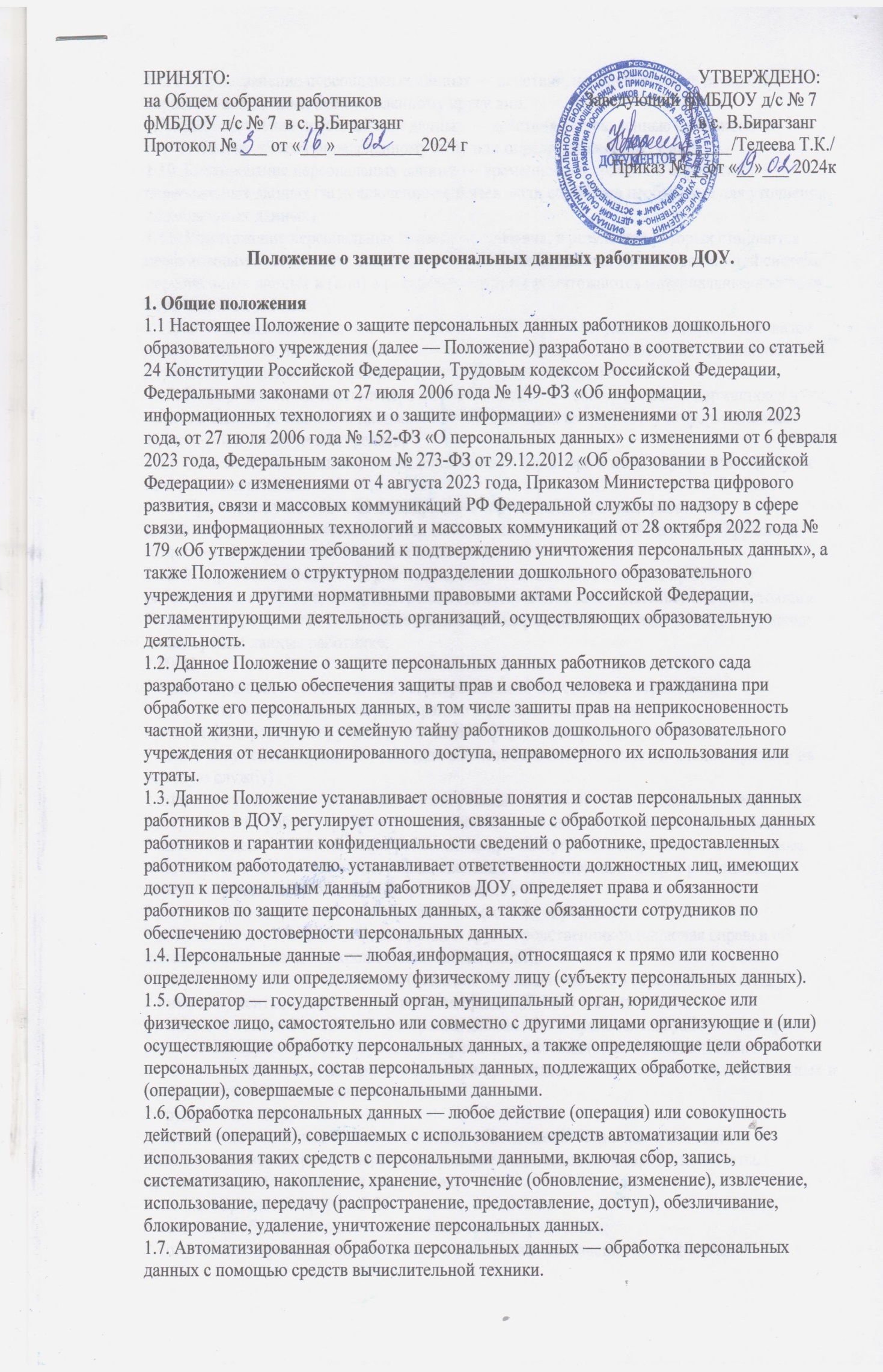 1.9. Предоставление персональных данных — действия, направленные на раскрытиеперсональных данных определенному лицу или определенному кругу лиц.1.10. Блокирование персональных данных — временное прекращение обработкиперсональных данных (за исключением случаев, если обработка необходима для уточнения персональных данных).1.11. Уничтожение персональных данных — действия, в результате которых становится невозможным восстановить содержание персональных данных в информационной системе персональных данных и (или) в результате которых уничтожаются материальные носители персональных данных.1.12. Обезличивание персональных данных — действия, в результате которых становится невозможным без использования дополнительной информации определить принадлежность персональных данных конкретному субъекту персональных данных.1.13. Информационная система персональных данных — совокупность содержащихся в базах данных персональных данных и обеспечивающих их обработку информационных технологий и технических средств.1.14. Общедоступные данные — сведения общего характера и иная информация, доступ к которой не ограничен.1.15. При определении объема и содержания персональных данных работникаадминистрация ДОУ руководствуется Конституцией Российской Федерации, Трудовым Кодексом, Федеральными законами и настоящим Положением.1.16. К персональным данным работника, получаемым и подлежащим хранению уработодателя в порядке, предусмотренном действующим законодательством и настоящим Положением, относятся следующие сведения, содержащиеся в личных делах работников:* паспортные данные работника;* ИНН;* копия страхового свидетельства государственного пенсионного страхования;* документ, подтверждающий регистрацию в системе индивидуального(персонифицированного) учета, в том числе в форме электронного документа;* копия документа воинского учета (для военнообязанных и лиц, подлежащих призыву на военную службу)* копия документа об образовании, квалификации или наличии специальных знаний (при поступлении на работу, требующую специальных знаний или специальной подготовки);* анкетные данные, заполненные работником при поступлении на работу или в процессе работы (в том числе — автобиография, сведения о семейном положении работника, перемене фамилии, наличии детей и иждивенцев);* документы о возрасте малолетних детей и месте их обучения;* документы о состоянии здоровья детей и других родственников (включая справки обинвалидности, о наличии хронических заболеваний);* документы о состоянии здоровья (сведения об инвалидности, о беременности и т.д.;* иные документы, которые с учетом специфики работы и в соответствии с законодательством Российской Федерации должны быть предъявлены работником призаключении трудового договора или в период его действия (включая медицинскиезаключения, предъявляемые работником при прохождении обязательных предварительных и периодических медицинских осмотров);* трудовой договор;* заключение по данным психологического обследования (если такое имеется);* копии приказов о приеме, переводах, увольнении, повышении заработной платы,премировании, поощрениях и взысканиях;* личная карточка по форме Т-2:* заявления, объяснительные и служебные записки работника;* документы о прохождении работником аттестации, повышения квалификации;* иные документы, содержащие сведения о работнике, нахождение которых в личном деле работника необходимо для документального оформления трудовых правоотношений с работником (включая приговоры суда о запрете заниматься педагогической деятельностью или занимать руководящие должности).1.17. Размещение на официальном сайте фотографий работников, видео с работникамисотрудники разрешают путем предоставления согласия на обработку персональных данных в дошкольном образовательном учреждении.1.18. Персональные данные работника ДОУ являются конфиденциальной информацией и не могут быть использованы сотрудниками дошкольного образовательного учреждения в личных целях.2. Общие требования при обработке персональных данных работника и гарантии их защиты.2.1. В целях обеспечения прав и свобод человека и гражданина работодатель и егопредставители при обработке персональных данных работника обязаны соблюдать следующие общие требования:2.1.1. Обработка персональных данных работника может осуществляться исключительно в целях обеспечения соблюдения законов и иных нормативных правовых актов, содействия работникам в трудоустройстве, получении образования и продвижении по службе, обеспечения личной безопасности работников, контроля количества и качества выполняемой работы и обеспечения сохранности имущества.2.1.2. При определении объема и содержания обрабатываемых персональных данныхработника работодатель должен руководствоваться 24 статьей Конституцией Российской Федерации, 65 статьей Трудового Кодекса и иными федеральными законами.2.1.3. Все персональные данные работника следует получать у него самого. Еслиперсональные данные работника возможно получить только у третьей стороны, то работник должен быть уведомлен об этом заранее и от него должно быть получено письменное согласие. Работодатель должен сообщить работнику о целях, предполагаемых источниках и способах получения персональных данных, а также о характере подлежащих получению персональных данных и последствиях отказа работника дать письменное согласие на их получение;2.1.4. Работодатель не имеет права получать и обрабатывать сведения о работнике,относящиеся (в соответствии со статьей 10 Федерального закона от 27 июля 2006 года № 152-ФЗ «О персональных данных») к специальным категориям персональных данных, касающихся расовой, национальной принадлежности, политических взглядов, религиозных или философских убеждений, состояния здоровья, интимной жизни, за исключением случаев, если:* субъект персональных данных дал согласие в письменной форме на обработку своих.персональных данных;* обработка персональных данных, разрешенных субъектом персональных данных дляраспространения, осуществляется с соблюдением запретов и условий, предусмотренных в 1.2.2 данного Положения;* обработка персональных данных необходима в связи с реализацией международных.договоров Российской Федерации о реадмиссии;* обработка персональных данных осуществляется в соответствии с Федеральнымзаконом от 25 января 2002 года М 8-ФЗ "О Всероссийской переписи населения";*обработка персональных данных осуществляется в соответствии с законодательством о государственной социальной помощи, трудовым законодательством, пенсионнымзаконодательством Российской Федерации;*обработка персональных данных необходима для зашиты жизни, здоровья или иныхжизненно важных интересов субъекта персональных данных либо жизни, здоровья илииных жизненно важных интересов других лиц и получение согласия субъектаперсональных данных невозможно;*обработка персональных данных осуществляется в медико-профилактических целях, в целях установления медицинского диагноза, оказания медицинских и медико-социальных услуг при условии, что обработка персональных данных осуществляетсялицом, профессионально занимающимся медицинской деятельностью и обязанным всоответствии с законодательством Российской Федерации сохранять врачебную тайну;обработка персональных данных членов (участников) общественного объединения илирелигиозной организации осуществляется соответствующими общественнымобъединением или религиозной организацией, действующими в соответствии законодательством Российской Федерации, для достижения законных целей,предусмотренных их учредительными документами, при условии, что персональныеданные не будут распространяться без согласия в письменной форме субъектовперсональных данных;*обработка персональных данных необходима для установления или осуществления прав субъекта персональных данных или третьих лиц, а равно и в связи с осуществлением правосудия;*обработка персональных данных осуществляется в соответствии с законодательствомРоссийской Федерации об обороне, о безопасности, о противодействии терроризму, отранспортной безопасности, о противодействии коррупции, об оперативно-розыскнойдеятельности, об исполнительном производстве, уголовно-исполнительнымзаконодательством Российской Федерации;*обработка полученных в установленных законодательством Российской Федерациислучаях персональных данных осуществляется органами прокуратуры в связи сосуществлением ими прокурорского надзора;*обработка персональных данных осуществляется в соответствии с законодательством об обязательных видах страхования, со страховым законодательством;*обработка персональных данных осуществляется в случаях, предусмотренныхзаконодательством Российской — Федерации, государственными органами,муниципальными органами или организациями в целях устройства детей, оставшихсябез попечения родителей, на воспитание в семьи граждан.2.1.5. Работодатель не имеет права получать и обрабатывать персональные данные работника о его членстве в общественных объединениях или его профсоюзной деятельности, за исключением случаев, предусмотренных Трудовым Кодексом или иными федеральными законами.2.1.6. При принятии решений, затрагивающих интересы работника, работодатель не имеет права основываться на персональных данных работника, полученных исключительно в результате их автоматизированной обработки или электронного получения.2.1.7. Зашита персональных данных работника от неправомерного их использования или утраты должна быть обеспечена работодателем за счет его средств в порядке, установленном Трудовым Кодексом и иными федеральными законами.2.1.8. Работники и их представители должны быть ознакомлены под роспись с документами работодателя, устанавливающими порядок обработки персональных данных работников, а также об их правах и обязанностях в этой области.2.1.9. Работники не должны отказываться от своих прав на сохранение и защиту тайны.2.1.10. Работодатели, работники и их представители должны совместно вырабатывать меры защиты персональных данных работников.2.2. Согласно ст.10.1 Федерального закона «О персональных данных», особенностямиобработки персональных данных, разрешенных субъектом персональных данных дляраспространения являются.2.2.1. Согласие на обработку персональных данных, разрешенных субъектом персональных данных для распространения, оформляется отдельно от иных согласий субъекта персональных данных на обработку его персональных данных. Работник ДОУ (оператор) обязан обеспечить субъекту персональных данных возможность определить перечень персональных данных по каждой категории персональных данных, указанной в согласии на обработку персональных данных, разрешенных субъектом персональных данных для распространения.2.22. В случае раскрытия персональных данных неопределенному кругу лиц самимсубъектом персональных данных без предоставления оператору согласия, обязанностьпредоставить доказательства законности последующего распространения или инойобработки таких персональных данных лежит на каждом лице, осуществившем ихраспространение или иную обработку.2.23. В случае, если персональные данные оказались раскрытыми неопределенному кругу лиц вследствие правонарушения, преступления или обстоятельств непреодолимой силы, обязанность предоставить доказательства законности последующего распространения или иной обработки таких персональных данных лежит на каждом лице, осуществившем их распространение или иную обработку.2.2.4. В случае, если из предоставленного субъектом персональных данных согласия наобработку персональных данных, разрешенных субъектом персональных данных дляраспространения, не следует, что субъект персональных данных согласился сраспространением персональных данных. такие персональные данные обрабатываютсяоператором, которому они предоставлены субъектом персональных данных, без правараспространения.2.2.5. В случае, если из предоставленного субъектом персональных данных согласия наобработку персональных данных, разрешенных субъектом персональных данных для распространения, не следует, что субъект персональных данных не установил запреты и условия на обработку персональных данных, предусмотренные п.2.2.9 настоящегоПоложения, или если в предоставленном субъектом персональных данных таком согласии не указаны категории и перечень персональных данных, для обработки которых субъект персональных данных устанавливает условия и запреты в соответствии с п.2.2.9 настоящего Положения, такие персональные данные обрабатываются оператором, которому они предоставлены субъектом персональных данных, без передачи (распространения, предоставления, доступа) и возможности осуществления иных действий с персональными данными неограниченному кругу лиц.2.2.6. Согласие на обработку персональных данных, разрешенных субъектом персональных данных для распространения, может быть предоставлено оператору:* непосредственно;* с использованием информационной системы уполномоченного органа по защите прав субъектов персональных данных.2.2.7. Правила использования информационной системы уполномоченного органа по защите прав субъектов персональных данных, в том числе порядок взаимодействия субъекта персональных данных с оператором, определяются уполномоченным органом по защите прав субъектов персональных данных.2.2.8. Молчание или бездействие субъекта персональных данных ни при какихобстоятельствах не может считаться согласием на обработку персональных данных,разрешенных субъектом персональных данных для распространения.2.2.9. В согласии на обработку персональных данных, разрешенных субъектомперсональных данных для распространения, субъект персональных данных вправеустановить запреты на передачу (кроме предоставления доступа) этих персональных данных оператором неограниченному кругу лиц, а также запреты на обработку или условия обработки (кроме получения доступа) этих персональных данных неограниченным кругом лиц. Отказ оператора в установлении субъектом персональных данных запретов и условий не допускается.2.2.10. Оператор обязан в срок не позднее трех рабочих дней с момента получениясоответствующего согласия субъекта персональных данных опубликовать информацию об условиях обработки и о наличии запретов и условий на обработку неограниченным кругом лиц персональных данных, разрешенных субъектом персональных данных для распространения.2.2.11. Установленные субъектом персональных данных запреты на передачу (кромепредоставления доступа), а также на обработку или условия обработки (кроме получения доступа) персональных данных, разрешенных субъектом персональных данных для распространения, не распространяются на случаи обработки персональных данных в государственных, общественных и иных публичных интересах, определенных законодательством Российской Федерации.2.2.12. Передача (распространение, предоставление, доступ) персональных данных,разрешенных субъектом персональных данных для распространения, должна бытьпрекращена в любое время по требованию субъекта персональных данных. Данноетребование должно включать в себя фамилию, имя, отчество (при наличии), контактную информацию (номер телефона, адрес электронной почты или почтовый адрес) субъекта персональных данных, а также перечень персональных данных, обработка которых подлежит прекращению. Указанные в данном требовании персональные данные могут обрабатываться только оператором, которому оно направлено.2.2.13. Действие согласия субъекта персональных данных на обработку персональныхданных, разрешенных субъектом персональных данных для распространения, прекращается с момента поступления оператору требования, указанного в п.2.2.12 настоящего Положения.2.2.14. Субъект персональных данных вправе обратиться с требованием прекратить передачу (распространение, предоставление, доступ) своих персональных данных, ранее разрешенных субъектом персональных данных для распространения, к любому лицу, обрабатывающему его персональные данные, в случае несоблюдения п.2.2 данного Положений или обратиться с таким требованием в суд. Данное лицо обязано прекратить передачу (распространение, предоставление, доступ) персональных данных в течение трех рабочих дней с момента получения требования субъекта персональных данных или в срок, указанный во вступившем в законную силу решении суда, а если такой срок в решении суда не указан, то в течение трех рабочих дней с момента вступления решения суда в законную силу.2.2.15. Требования п.2.2. настоящего Положения не применяются в случае обработкиперсональных данных в целях выполнения, возложенных законодательством Российской Федерации на государственные органы, муниципальные органы, а также на подведомственные таким органам организации функций, полномочий и обязанностей.2.3. Передача персональных данных работника в пределах дошкольного образовательного учреждения осуществляется в соответствии с локальными нормативными актами учреждения.2.4. При обработке персональных данных должны быть обеспечены точность персональных данных, их достаточность, а в необходимых случаях и актуальность по отношению к целям обработки персональных данных. Оператор должен принимать необходимые меры либо обеспечивать их принятие по удалению или уточнению неполных, или неточных данных.2.5. Операторы и иные лица, получившие доступ к персональным данным, обязаны нераскрывать третьим лицам и не распространять персональные данные без согласия субъекта персональных данных, если иное не предусмотрено федеральным законом.2.6. Оператор при обработке персональных данных обязан принимать необходимыеправовые, организационные и технические меры или обеспечивать их принятие для защитыперсональных данных от неправомерного или случайного доступа к ним, уничтожения,изменения, блокирования, копирования, предоставления, распространения персональных данных, а также от иных неправомерных действий в отношении персональных данных.2.7. Не допускается отвечать на вопросы, связанные с передачей персональной информации по телефону или факсу.2.8. Все меры конфиденциальности при сборе, обработке и передаче персональных данных сотрудника распространяются как на бумажные, так и на электронные (автоматизированные) носители информации.3. Хранение и использование персональных данных.3.1. Хранение персональных данных должно осуществляться в форме, позволяющейопределить субъекта персональных данных, не дольше, чем этого требуют цели обработки персональных данных, если срок хранения персональных данных не установлен федеральным законом, договором, стороной которого, выгодоприобретателем или поручителем, по которому является субъект персональных данных. Обрабатываемые персональные данные подлежат уничтожению либо обезличиванию по достижении целей обработки или в случае утраты необходимости в достижении этих целей, если иное не предусмотрено федеральным законом.3.2. Персональные данные работников детского сада хранятся на бумажных и электронных носителях (к доступу имеется определенный код), в специально предназначенных для этого помещениях.3.3. В процессе хранения персональных данных работников должны обеспечиваться:* требования нормативных документов, устанавливающих правила хранения конфиденциальных сведений;* сохранность имеющихся данных, ограничение доступа к ним, в соответствии сзаконодательством Российской Федерации и настоящим Положением;* контроль за достоверностью и полнотой персональных данных, их регулярное обновление и внесение по мере необходимости соответствующих изменений.3.4. Доступ к персональным данным работников имеют:* заведующий ДОУ;* старший воспитатель;* делопроизводитель;* иные работники, определяемые приказом заведующего дошкольным образовательным учреждением в пределах своей компетенции.3.5. Помимо лиц, указанных в п. 3.4. настоящего Положения, право доступа к персональным данным работников имеют лица, уполномоченные действующим законодательством.3.6. Лица, имеющие доступ к персональным данным обязаны использовать персональные данные работников лишь в целях, для которых они были предоставлены.3.7. Ответственным за организацию и осуществление хранения персональных данныхработников организации является заместитель заведующего в соответствии с приказомзаведующего дошкольным образовательным учреждением.3.8. Персональные данные работника отражаются в личной карточке работника (форма Т-2), которая заполняется после издания приказа о его приеме на работу. Личные карточки работников хранятся в специально оборудованных несгораемых шкафах в алфавитном порядке.4. Передача персональных данных4.1. При передаче персональных данных работника работодатель должен соблюдатьследующие требования:4.1.1. Не сообщать персональные данные работника третьей стороне без письменногосогласия работника, за исключением случаев, когда это необходимо в целях предупреждения угрозы жизни и здоровью работника, а также в других случаях, предусмотренных Трудовым Кодексом или иными федеральными законами.4.1.2. Не сообщать персональные данные работника в коммерческих целях без его письменного согласия.4.1.3. Предупредить лиц, получающих персональные данные работника, о том, что этиданные могут быть использованы лишь в целях, для которых они сообщены и требовать от этих лиц подтверждения того, что это правило соблюдено. Лица, получающие персональные данные работника, обязаны соблюдать режим секретности (конфиденциальности). Данное положение не распространяется на обмен персональными данными работников в порядке, установленном Трудовым Кодексом и иными федеральными законами.4.1.4. Осуществлять передачу персональных данных работника в пределах дошкольного образовательного учреждения в соответствии с данным Положением, с которым работник должен быть ознакомлен под роспись.4.1.5. Разрешать доступ к персональным данным работников только специальноуполномоченным лицам, при этом указанные лица должны иметь право получать только те персональные данные работника, которые необходимы для выполнения конкретных функций.4.1.6. Не запрашивать информацию о состоянии здоровья работника, за исключением тех сведений, которые относятся к вопросу о возможности выполнения работником трудовой функции.4.1.7. Передавать персональные данные работника представителям работников в порядке, установленном Трудовым Кодексом и иными федеральными законами, и ограничивать эту информацию только теми персональными данными работника, которые необходимы для выполнения указанными представителями их функций.5. Права работника в целях обеспечения защиты персональных данных, хранящихся у работодателя:5.1. В целях обеспечения зашиты персональных данных, хранящихся у работодателя,работники имеют право:5.1.1. Получать полную информацию о своих персональных данных и их обработке.5.1.2. На свободный бесплатный доступ к своим персональным данным, включая право на получение копии любой записи, содержащей персональные данные работника, за исключением случаев, предусмотренных федеральными законами. Получение указанной информации о своих персональных данных возможно при личном обращении работника, — к заместителю заведующего, ответственному за организацию и осуществление хранения персональных данных работников.5.1.3. На определение своих представителей для защиты своих персональных данных.5.1.4. На доступ к медицинской документации, отражающей состояние их здоровья, спомощью медицинского работника по их выбору.5.1.5. Требовать об исключении или исправлении неверных, или неполных персональных данных, а также данных, обработанных с нарушением требований действующего законодательства. Указанное требование должно быть оформлено письменным заявлением работника на имя заведующего ДОУ. При отказе руководителя организации исключить или исправить персональные данные работника, работник имеет право заявить в письменном виде руководителю организации, осуществляющей образовательную деятельность, о своем несогласии, с соответствующим обоснованием такого несогласия. Персональные данныеоценочного характера работник имеет право дополнить заявлением, выражающим егособственную точку зрения.5.1.6. Требовать об извещение организацией всех лиц, которым ранее были сообщеныневерные или неполные персональные данные работника обо всех произведенных в них исключениях, исправлениях или дополнениях.5.1.7. Обжаловать в суде любые неправомерные действия или бездействия организации при обработке и защите его персональных данных.6. Обязанности субъекта персональных данных по обеспечению достоверностиего персональных данных.6.1. В целях обеспечения достоверности персональных данных работники обязаны:6.1.1. При приеме на работу в дошкольное образовательное учреждение представлятьуполномоченным работникам достоверные сведения о себе в порядке и объеме,предусмотренном законодательством Российской Федерации.6.1.2. В случае изменения персональных данных работника: фамилия, имя, отчество, адрес места жительства, паспортные данные, сведения об образовании, состоянии здоровья (вследствие выявления в соответствии с медицинским заключением противопоказаний для выполнения работником его должностных, трудовых обязанностей и т.п.) сообщать об этом в течение 5 рабочих дней с даты их изменений.7. Уничтожение персональных данных работников ДОУ.7.1. В соответствии с Приказом Роскомнадзора №179 от 28 октября 2022 года, определены требования к документальному оформлению факта уничтожения персональных данных работников дошкольного образовательного учреждения:* в случае если обработка персональных данных осуществляется оператором безиспользования средств автоматизации, документом, подтверждающим уничтожениеперсональных данных субъектов персональных данных, является акт об уничтоженииперсональных данных;* в случае если обработка персональных данных осуществляется оператором сиспользованием средств автоматизации, документами, подтверждающими уничтожение персональных данных субъектов персональных данных, являются акт об уничтожении персональных данных и выгрузка из журнала регистрации событий в информационной системе персональных данных (далее - выгрузка из журнала).7.2. Акт об уничтожении персональных данных должен содержать:* наименование детского сада или фамилию, имя, отчество (при наличии) оператораперсональных данных и его адрес;* наименование дошкольного образовательного учреждения или фамилию, имя, отчество (при наличии) лица, осуществляющего обработку персональных данных субъекта персональных данных по поручению оператора (если обработка была поручена такому лицу;* фамилию, имя, отчество (при наличии) субъекта или иную информацию, относящуюся к определенному физическому лицу; чьи персональные данные были уничтожены;* фамилию, имя, отчество (при наличии), должность лиц, уничтоживших персональные данные субъекта персональных данных, а также их подпись;* перечень категорий, уничтоженных персональных данных субъекта (субъектов)персональных данных;* наименование уничтоженного материального носителя, содержащего персональныеданные субъекта персональных данных, с указанием количества листов в отношениикаждого материального носителя (в случае обработки персональных данных безиспользования средств автоматизации);* наименование информационной системы персональных данных, из которой былиуничтожены персональные данные субъекта (субъектов) персональных данных (вслучае обработки персональных данных с использованием средств автоматизации;* способ уничтожения персональных данных;* причину уничтожения персональных данных;* дату уничтожения персональных данных субъекта (субъектов) персональных данных.Форма акта об уничтожении персональных данных составляется в произвольной форме.7.3. Акт об уничтожении персональных данных может быть оформлен как на бумаге, так и в электронной форме. В первом случае он заверяется личной подписью лиц, уничтоживших персональные данные, а во втором — их электронной подписью.7.4. Выгрузка из журнала должна содержать:* фамилию, имя, отчество (при наличии) субъекта (субъектов) или иную информацию,относящуюся к определенному физическому лицу, чьи персональные данные былиуничтожены;* перечень категорий, уничтоженных персональных данных субъекта (субъектов)персональных данных;* наименование информационной системы персональных данных, из которой былиуничтожены персональные данные субъекта (субъектов) персональных данных:* причину уничтожения персональных данных;* дату уничтожения персональных данных субъекта (субъектов) персональных данных.7.5. При невозможности указать в выгрузке из журнала какие-либо сведения, их следует отразить в акте об уничтожении персональных данных.7.6. Если оператор обрабатывает персональные данные, используя и не используя средства автоматизации, при их уничтожении следует оформлять акт об уничтожении и выгрузку из журнала.7.7. Акт об уничтожении персональных данных и выгрузка из журнала подлежат хранению в течение 3 лет с момента уничтожения персональных данных работников ДОУ.8. Ответственность за нарушение норм, регулирующих обработку и защитуперсональных данных работника.8.1. Лица, виновные в нарушении положений законодательства Российской Федерации в области персональных данных при обработке персональных данных работника,привлекаются к дисциплинарной и материальной ответственности в порядке, установленном Трудовым Кодексом и иными федеральными законами, а также привлекаются к гражданско- правовой, административной и уголовной ответственности в порядке, установленном федеральными законами.8.2. Персональная ответственность — одно из главных требований к организациифункционирования системы защиты персональной информации и обязательное условие обеспечения эффективности этой системы.8.3. Юридические и физические лица, в соответствии со своими полномочиями владеющие информацией о гражданах, получающие и использующие ее, несут ответственность в соответствии с законодательством Российской Федерации за нарушение режима защиты, обработки и порядка использования этой информации.8.4. За нарушение правил хранения и использования персональных данных, повлекшее за собой материальный ущерб работодателю, работник несет материальную ответственность в соответствии с действующим трудовым законодательством.8.5. Материальный ущерб, нанесенный субъекту персональных данных за счетненадлежащего хранения и использования персональных данных, подлежит возмещению в порядке, установленном действующим законодательством.8.6. Моральный вред, причиненный субъекту персональных данных вследствие нарушения его прав, нарушения правил обработки персональных данных, установленных настоящим Федеральным законом, а также требований к защите персональных данных, установленных в соответствии с Федеральным законом № 152-ФЗ «О персональных данных», подлежит возмещению в соответствии с законодательством Российской Федерации. Возмещение морального вреда осуществляется независимо от возмещения имущественного вреда и понесенных субъектом персональных данных убытков.8.7. Организация вправе осуществлять без уведомления уполномоченного органа по защите прав субъектов персональных данных лишь обработку следующих персональных данных:* относящихся к субъектам персональных данных, которых связывают с операторомтрудовые отношения (работникам);* полученных оператором в связи с заключением договора, стороной которого является субъект персональных данных, если персональные данные не распространяются, а также не предоставляются третьим лицам без согласия субъекта персональных данных и используются оператором исключительно для исполнения указанного договора и заключения договоров с субъектом персональных данных;* являющихся общедоступными персональными данными;* включающих в себя только фамилии, имена и отчества субъектов персональных данных;* необходимых в целях однократного пропуска субъекта персональных данных натерриторию организации или в иных аналогичных целях;* включенных в информационные системы персональных данных, имеющие всоответствии с федеральными законами статус федеральных автоматизированныхинформационных систем, а также в государственные информационные системыперсональных данных, созданные в целях зашиты безопасности государства иобщественного порядка;* обрабатываемых без использования средств автоматизации в соответствии сфедеральными законами или иными нормативными правовыми актами РоссийскойФедерации, устанавливающими требования к обеспечению безопасности персональных данных при их обработке и к соблюдению прав субъектов персональных данных.Во всех остальных случаях оператор (руководитель организации, осуществляющейобразовательную деятельность, и (или) уполномоченные им лица) обязан направить вуполномоченный орган по защите прав субъектов персональных данных соответствующее уведомление.9. Заключительные положения9.1. Настоящее Положение является локальным нормативным актом ДОУ, принимается на общем собрании работников, согласовывается с Профсоюзным комитетом и утверждается (либо вводится в действие) приказом заведующего дошкольным образовательным учреждением.9.2. Все изменения и дополнения, вносимые в настоящее Положение, оформляются вписьменной форме в соответствии действующим законодательством Российской Федерации.9.3. Положение принимается на неопределенный срок. Изменения и дополнения кПоложению принимаются в порядке, предусмотренном п.9.1. настоящего Положения.9.4. После принятия Положения (или изменений и дополнений отдельных пунктов иразделов) в новой редакции предыдущая редакция автоматически утрачивает силу.Согласовано с Профсоюзным комитетомПротокол от «____» ________2024 г. №____